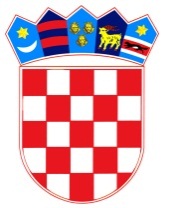           REPUBLIKA HRVATSKAOSJEČKO-BARANJSKA ŽUPANIJA            OPĆINA ŠODOLOVCIŠodolovci, 15. veljače 2021. godineBILJEŠKEUZ FINANCIJSKE IZVJEŠTAJEza razdoblje od 01. siječnja do 31. prosinca 2020. godineI. UVOD1. Naziv obveznika: OPĆINA ŠODOLOVCI2. Sjedište obveznika: Šodolovci, 31215 Ernestinovo3. Adresa sjedišta: Ive Andrića 34. Šifra općine: 6145. Broj RKP-a: 369006. Matični broj: 025526397. OIB: 627654053048. Razina: 22 i 239. Razdjel: 00010. Šifra djelatnosti – NKD 2007:841111. Razdoblje: 01.01. – 31.12.2020. godinePopis zakonskih i podzakonskih akata koji se izravno odnose na financijsko izvještavanje:Zakon o proračunuZakon o izvršavanju Državnog proračuna Republike Hrvatske za 2020. godinuPravilnik o proračunskom računovodstvu i računskom planuPravilnik o financijskom izvještavanju u proračunskom računovodstvu.Financiranje javnih rashoda izvršeno je na osnovi slijedećih financijsko planskih dokumenata:Proračun Općine Šodolovci za 2020. godinu (Službeni glasnik Općine Šodolovci broj 6/19)Odluka o izvršavanju proračuna Općine Šodolovci za 2020. godinu (Službeni glasnik Općine Šodolovci broj 6/19)I. Izmjene i dopune proračuna Općine Šodolovci za 2020. godinu (Službeni glasnik Općine Šodolovci broj  4/20)II. Izmjene i dopune proračuna Općine Šodolovci za 2020. godinu (Službeni glasnik Općine Šodolovci broj  9/20)Sukladno Okružnici o predaji i konsolidaciji financijskih izvještaja proračuna, proračunskih i izvanproračunskih korisnika državnog proračuna te proračunskih i izvanproračunskih korisnika proračuna jedinica lokalne i područne (regionalne) samouprave za razdoblje od 01. siječnja do 31. prosinca 2020. godine (KLASA: 400-02/20-01/29; URBROJ: 513-05-03-20-12) od 30. prosinca 2020. godine predaje se izvještaj razine 22 u zadanom roku do 15. veljače 2021. godine, te izvještaj razine 23 u zadanom roku do 28. veljače 2021. godine.Sastavljen je set financijskih izvještaja:Bilanca na Obrascu: BILIzvještaj o prihodima i rashodima, primicima i izdacima na Obrascu: PR-RAS,Izvještaj o rashodima prema funkcijskoj klasifikaciji na Obrascu: RAS-funkcijski,Izvještaj o promjenama u vrijednosti i obujmu imovine i obveza na Obrascu: P-VRIO,Izvještaj o obvezama na Obrascu: OBVEZE.II. BILJEŠKE UZ OBRAZAC BILU Bilancu su uneseni podaci iz Glavne knjige. Jednakosti među pojedinim pozicijama Bilance proizlaze iz propisanih knjigovodstvenih evidencija tako da AOP 001 Imovina= AOP 162 Obveze + Vlastiti  izvori.Za ispravak vrijednosti dugotrajne imovine korištene su stope propisane prema važećem Pravilniku o proračunskom računovodstvu i računskom planu. Nefinancijska imovina obuhvaća:01 Neproizvedenu dugotrajnu imovinu,02 Proizvedenu dugotrajnu imovinu03 Plemenite metale i ostale pohranjene vrijednosti,04 Sitni inventar05 Dugotrajnu nefinancijsku imovinu u pripremi i06 Proizvedenu kratkotrajnu imovinu.01 Neproizvedena dugotrajna imovina1. Bilješka uz AOP 003: Nije bilo promjene po navedenoj AOP oznaci.02 Proizvedena dugotrajna imovina1. Bilješka uz AOP 008: Vidljivo je povećanje vrijednosti građevinskih objekata, a odnosi se prvenstveno na prometne objekte odnosno izgradnju otresnica i nogostupa u naselju Šodolovci.2. Bilješka uz AOP 014: Vidljivo povećanje za 29,5% koje proizlazi iz nabave novih računala i računalne opreme, uredskog namještaja, televizora, službenih mobilnih uređaja i opreme za provedbu projekta WiFi4EU.3. Bilješka uz AOP 024: Povećanje na ovoj AOP oznaci proizlazi iz nabave dva nova kombi vozilo. Jedno vozilo za potrebe provedbe projekta „Zajedno u zajednici u općini Šodolovci“, a drugo za potrebe obavljanja redovnog poslovanja općine. 05 Dugotrajna nefinancijska imovina u pripremi1. Bilješka uz AOP 051: Vidljivo je značajno smanjenje vrijednosti dugotrajne nefinancijske imovine u pripremi, a proizlazi iz završetka projekta Energetske obnove društvenog doma u naselju Ada koje je dovelo do povećanja vrijednosti građevinskih objekata i isknjiženja rashoda koji su se odnosili na izgradnju vodoopskrbnog sustava na području općine Šodolovci. Isknjiženje je provedeno sukladno Zakonu o hrvatskim vodama budući da je jedini zakonski vlasnik vodoopskrbnog sustava Vodovod-Osijek d.o.o.Financijska imovina sastoji se od:11 Novca u banci i blagajni12 Depozita, jamčevnih pologa i potraživanja od zaposlenih te za više plaćene poreze i ostalo,13 Potraživanja za dane zajmove,14 Vrijednosnih papira,15 Dionica i udjela u glavnici,16 Potraživanja za prihode poslovanja,17 Potraživanja od prodaje nefinancijske imovine i19 Rashoda budućih razdoblja i nedospjele naplate prihoda (aktivna vremenska razgraničenja).12 Depozita, jamčevnih pologa i potraživanja od zaposlenih te za više plaćene poreze i ostalo1. Bilješka uz AOP 073: Vidljivo je značajno smanjenje ostalih potraživanja u odnosu na prethodnu godinu, a proizlazi i smanjenja potraživanja za predujmove koje su isplaćeni Vodovodu-Osijek d.o.o. za priključke građevinskih objekata na vodoopskrbni sustav, a koji su u vlasništvu općine. Kako je tijekom godine priključak izvršen gotovo svi priključci tako su smanjena i potraživanja za predujmove. 13 Potraživanja za dane zajmove1. Bilješka uz AOP 082: Smanjenje vrijednosti na ovoj AOP oznaci je posljedica povrata zajma od strane Komunalnog trgovačkog društva d.o.o.Bilješka uz Rezultat poslovanja: Na kraju izvještajnog razdoblja ostvaren je višak prihoda poslovanja u iznosu od 1.868.095,50  kn, manjak prihoda od nefinancijske imovine u iznosu od 2.127.820,42 kn te višak primitaka od financijske imovine u iznosu od 50.000,00 kn. Na dan 31. prosinca 2020. godine utvrđen je višak prihoda i primitaka raspoloživ u sljedećem razdoblju u iznosu od 1.822.258,73 kn.Tijekom 2020. godine Općina se nije zaduživala kod kreditnih institucija i drugih pravnih subjekata, te također ista nema nikakvih zaduženja po osnovi kredita i zajmova iz prethodnih razdoblja. III. BILJEŠKE UZ IZVJEŠTAJ RAS FUNKCIJSKIFunkcijski se klasificiraju rashodi poslovanja i rashodi za nabavu nefinancijske imovine, dok se izdaci za financijsku imovinu i otplatu zajmova ne razvrstavaju funkcijski te se ne uključuju u ovaj izvještaj.Izvještaj o rashodima prema funkcijskoj klasifikaciji na AOP 137 odgovara iznosu na AOP 404 Ukupni rashodi u Obrascu PR-RAS u iznosu od 7.546.204 kn.IV. BILJEŠKE UZ IZVJEŠTAJ O PROMJENAMA U VRIJEDNOSTI I OBUJMU IMOVINE I OBVEZA (P-VRIO)U izvještaju o promjenama u vrijednosti i obujmu imovine i obaveza iskazani su događaji koji utječu na neto vrijednost koji nisu direktna posljedica transakcija iskazanih u prihodima i rashodima.Tijekom 2020.g. evidentirano je povećanje vrijednosti opreme kroz nabavu spremnika za odvojeno prikupljanje otpada, a čiju nabavu je proveo Fonda za zaštitu okoliša i energetsku učinkovitost. Uz povećanje imovine evidentirano je i smanjenje kombi vozila budući da je staro kombi vozilo prodano kao i ostalih nespomenutih građevinskih objekata koji se odnose na vodove vodovodne mreže, a pripada Vodovodu-Osijek d.o.o.V. BILJEŠKE UZ IZVJEŠTAJ O OBVEZAMABilješka uz AOP 036: stanje obveza na kraju izvještajnog razdoblja u iznosu od 992.431 kn odgovara iznosu na AOP 169 Obveze u Obrascu: Bilanca.Bilješka uz AOP 037 i 090: stanje dospjelih obveza na dan 31. prosinca 2020. godine iznosi 52.704  kn, dok je stanje nedospjelih obveza 939.726 kn.VI. BILJEŠKE UZ IZVJEŠTAJ O PRIHODIMA I RASHODIMA, PRIMICIMA I IZDACIMA (PR-RAS)Izvještaj o prihodima i rashodima, primicima i izdacima (PR-RAS) daje pregled:Prihoda i rashoda poslovanja,Prihoda i rashoda od nefinancijske imovine iPrimitaka i izdataka.Na dan 31.12.2020.g. prihodi poslovanja su ostvareni u iznosu od 6.858.205,63 kn što je za 42,6% više u odnosu na prethodnu godinu. Značajnija odstupanja u ostvarenju prihoda poslovanja vidljiva su na sljedećim AOP oznakama:6 PRIHODI POSLOVANJA1. Bilješka uz AOP 045: Tijekom 2020.g. ostvareni su znatno veći prihodi od pomoći u odnosu na prethodnu godinu, a odnose se na kapitalne pomoći od institucija i tijela EU i to za provedbu projekta WiFi4EU i tekuće pomoći temeljem prijenosa EU sredstava također za provedbu projekta i to projekta „Zaželi bolji život u općini Šodolovci“ i „Zajedno u zajednici u općini Šodolovci“.2. Bilješka uz AOP 074: Povećanje prihoda od imovine proizlazi iz povećanja naknade za koncesiju budući da je provedena revalorizacija Ugovora PSVZ Agrovladislavci i povećanja naknade za zakup poslovnih prostora. 3. Bilješka uz AOP 105: Značajnije povećanje prihoda od upravnih i administrativnih pristojbi, pristojbi po posebnim propisima i naknada proizlazi iz ostvarenja puno većih prihoda od šumskog doprinosa tijekom 2020.g. u odnosu na prethodnu godinu.4. Bilješka uz AOP 123: Povećanje prihoda na ovoj AOP oznaci je rezultat povećanja prihoda od tekućih donacija, a iste su primljene od Srpskog narodnog vijeća za redovan rad Vijeća srpske nacionalne manjine općine Šodolovci koje nema svoj poslovni račun nego obavlja poslovanje preko poslovnog računa Općine Šodolovci. 5. Bilješka uz AOP 136: Povećanje ostalih prihoda je rezultat prijenosa novčanih sredstava Vijeća srpske nacionalne manjine na poslovni račun Općine.3 RASHODI POSLOVANJARashodi poslovanja su na dan 31.12.2020.g. ostvareni u iznosu od 4.990.110,13 kn odnosno za 51,5% više u odnosu na prethodnu godinu. Značajnija odstupanja u izvršenju rashoda poslovanja vidljiva su na sljedećim AOP oznaka:1. Bilješka uz AOP 149: Rashodi za zaposlene su se tijekom 2020.g. značajno povećali budući da je počela provedba projekta „Zaželi bolji život u općini Šodolovci“ kada je i zaposleno dvadeset žena za rad na projektu, ali i kada je započela provedba projekta „Zajedno u zajednici u općini Šodolovci“ gdje su zaposlene još četiri osobe. 2. Bilješka uz AOP 160: Materijalni rashodi su tijekom 2020.g. povećani za 40,5 % u odnosu na prethodnu godinu. Povećanje je vidljivo kroz povećanje naknada troškova zaposlenima, povećanje rashoda za materijal što se najvećim dijelom odnosi na nabavu higijenskih potrepština u sklopu projekta „Zaželi bolji život u općini Šodolovci“ i povećanje rashoda za usluge. Usluge tekućeg i investicijskog održavanja su značajno povećanje budući da je tijekom 2020.g. provedeno unutarnje uređenje društvenog doma u Palači, uređenje električnih instalacija u domu u Silašu, Petrovoj Slatini i Palači kao i uređenje prostorija doma u Adi.  Uz navedene usluge vidljivo je povećanje i komunalnih usluga, a najvećim dijelom zbog saniranja otpadom onečišćenih površina. 3. Bilješka uz AOP 212: Rashodi za subvencije trgovačkim društvima se odnose na subvenciju trgovačkom društvu Difuzija d.o.o.4. Bilješka uz AOP 246: Povećanje rashoda za naknade građanima i kućanstvima u novcu je rezultat podijele novčanih dodataka umirovljenicima povodom Božića i Nove godine. 5. Bilješka uz AOP 257: Povećanje ostalih rashoda se najvećim dijelom odnosi na isplatu naknade štete pravnim i fizičkim osobama zbog prirodne nepogode od tuče koja se dogodila u 2019.g.7 PRIHODI OD PRODAJE NEFINACIJSKE IMOVINE su u 2020.g. ostvareni u iznosu od 428.273,40 kn, a odnose se na prihode od prodaje državnog poljoprivrednog zemljišta i prodaje kombi vozila u vlasništvu Općine. 4 RASHODI ZA NABAVU NEFINANCIJSKE IMOVINE Rashodi za nabavu nefinancijske imovine su u 2020.g. ostvareni u iznosu od 2.556.093,82 kn, a značajnija odstupanja su vidljiva na sljedećim AOP oznakama:1. Bilješka uz AOP 354: Povećanje rashoda za nabavu proizvedene dugotrajne imovine proizlazi iz povećanja rashoda za izgradnju prometnih objekata (otresnice i nogostup u naselju Šodolovci), nabave uredskog namještaja i opreme (računala i računalne opreme, uredskog namještaja u prostorijama JUO i prostorijama za obavljanje radionica u sklopu projekta „Zajedno u zajednici u općini Šodolovci“), nabave komunikacijske opreme (provedba projekta WiFi4EU), nabave sportske opreme (nabava dječjih igrala u naseljima Šodolovci, Palača i Petrova Slatina kao i sportskih sprava za rekreaciju i igru), novih kombi vozila te za izradu III. Izmjena i dopuna prostornog plana Općine Šodolovci. 2. Bilješka uz AOP 393: Rashodi za dodatna ulaganja su tijekom 2020.g. izvršeni za 17,4% više u odnosu na prethodnu godinu. Povećanje rashoda na ovoj AOP oznaci se najvećim dijelom odnosi na završetak rekonstrukcije javne rasvjete u naselju Palača kao i Energetske obnove društvenog doma u naselju Ada. 8 PRIMICI OD FINANCIJSKE IMOVINE I ZADUŽIVANJA1. Bilješka uz AOP 410: Na ovoj AOP oznaci vidljivo je ostvarenje primitaka od financijske imovine i zaduživanja, a odnosi se na povrat zajma isplaćenog Komunalnom trgovačkom društvu Šodolovci d.o.o.                                                                                                     Zamjenik općinskog načelnika kojiobnaša dužnost općinskog načelnika:                                                                                                     Dragan Zorić, v.r.